Slovenský zväz športového rybolovuSlovenský rybársky zväz – Rada Žilina MsO SRZ Púchov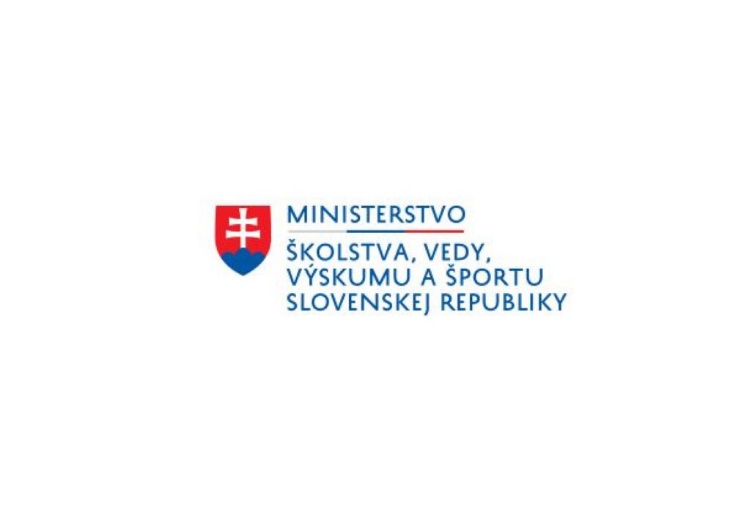 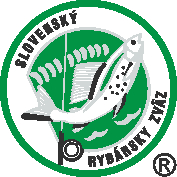 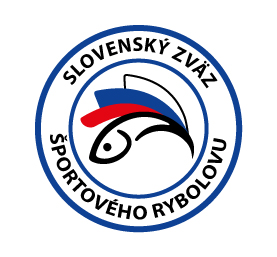 PropozícieLRU – Prívlač         Liga juniorov v kategórii U15, U202. dvojkolo28.10.2023 -29.10.2023Púchov – Váh č. 10Podľa plánu športovej činnosti na rok 2023 Slovenský zväz športového rybolovu v spolupráci so SRZ Rada Žilina a MO SRZ Púchov usporiada 2.dvojkolo ligy juniorov LRU prívlač.Účastníci pretekov: juniori prihlásení do ligy juniorov LRU PR 2023Súťažiaci sú povinní prihlásiť sa najneskôr do 18.10.2023 na: oruj666@gmail.comTermín konania:	28.10. 2023 - 29.10.2023 Miesto konania:	Rieka Váh č. 10, revír 3-4580-2-1Organizačný štáb:Riaditeľ pretekov:		Pavol KadlecGarant rady SRZ: 		Daniel HrkHlavný rozhodca: 		Juraj Václavík 	Technický vedúci:		Lukáš HollýBodovacia komisia: 		Juraj Václavík, Lukáš Hollý Zdravotnícke zabezpečenie:   na tel. 112Technické pokyny:Preteká sa podľa Predpisov SZŠR, platných súťažných pravidiel pre LRU – Prívlač a aktuálnych modifikácií.Športový rybársky pretek je usporiadaný podľa zákona 216/2018 Z.z. § 20 a vykonávacej vyhlášky 381/2018 § 15.V kategórii U15 musí byť s pretekárom prítomná zodpovedná osoba v zmysle zákona.Bodovanie ako na kaprových vodách. Pri ulovení hodnotených rýb: do 11,9 cm	0,1 bodu		40-44,9 cm	4,0 + 1 bod12-14,9 cm	1,0 bodu  		45-49,9 cm	4,5 + 1 bod 15-19,9 cm	1,5 bodu		50-54,9 cm	5,0 + 1 bod
20-24,9 cm	2,0 + 0,5 bodu		55-59,9 cm	5,5 + 1 bod
25-29,9 cm	2,5 + 0,5 bodu		60-64,9 cm	6,0 + 1 bod	
30-34,9 cm	3,0 + 1 bod		65-69,9 cm	6,5 + 1 bod 35-39,9 cm	3,5 + 1 bod		analogicky pokračovať ďalej.Všetky ryby nad 0,1 b. musia byť merané v korýtku!Ostatné druhy rýb: belička, ploska, čerebľa - nad 20 cm dĺžky (vrátane) - 1 bod   Pretekárska trať: Rieka Váh č. 10 – bude vysvetlená pri prezentácií.Organizátor si vyhradzuje právo zmeniť trať a časový harmonogram podľa aktuálnej situácie.Brodenie: je povolené v kategórií U20Zraz účastníkov: Stretnutie pretekárov na VN Ihrište, rybárska chataČasový harmonogram: Sobota 28.10.2023 17:00 – 17:15 hod. - prezentácia pretekárov a žrebovanie.. 17:15 – 18:00 hod. - žrebovanie preteku, odovzdanie bodovacích preukazov.Ak sa pretekár nemôže zúčastniť prezentácie z objektívnych príčin, je povinný toto nahlásiť hlavnému rozhodcovi príp. garantovi a ten vykoná žrebovanie za neho.Nedeľa 29.10.2023Kategória U1508:00 – 09:00 hod. - presun pretekárov na pretekárske úseky 09:00 – 09:15 hod. - príprava pretekárov 09:15 – 10:15 hod. - pretek – 1.kolo10:15 – 10:30 hod. - prestávka a presun pretekárov na 2. kolo.10:30 – 11:30 hod. - pretek – 2. kolo 12:30  – Oznámenie výsledkovKategória U2008:00 – 09:00 hod. - presun pretekárov na pretekárske úseky 09:00 – 09:15 hod. - príprava pretekárov 09:15 – 10:15 hod. - pretek – 1.kolo10:15 – 10:30 hod. - prestávka a presun pretekárov na 2. kolo.10:30 – 11:30 hod. - pretek – 2. kolo 12:30  – Oznámenie výsledkovZáverečného ceremoniálu sa musia zúčastniť všetci súťažiaci!Záverečné ustanovenia :Všetci pretekári musia mať platné registračné preukazy športovca SZŠR, preukazy člena SRZ a povolenie na rybolov.V prípade, že prihlásený pretekár nie je registrovaný pretekár LRU-PR bude potrebné na mieste vypísať formulár s potrebnými údajmi pre registráciu. Účasť je podmienená vyplnením kompletných potrebných údajov pre registráciu pretekára.Preteká sa za každého počasia. V prípade búrky sa preteky prerušia. Ak dôjde k prerušeniu po polovici vyhradeného času lovu, preteky budú ukončené a vyhodnotené.Každý pretekár preteká na vlastnú zodpovednosť a riziko.Každý pretekár do 15 rokov sa zúčastňuje pretekov za prítomnosti sprevádzajúcej dospelej osoby, ktorá nesie plnú zodpovednosť za konanie pretekára počas pretekov.Organizátor si vyhradzuje právo na zmenu časového harmonogramu a v prípade kalamitnej vody preteky preložiť. Poloha a veľkosť jednotlivých sektorov sa môže meniť v závislosti od prihláseného počtu pretekárov a aktuálnemu stavu vodných tokovUbytovanie a stravu – potrebné zabezpečiť individuálneInformácie o pretekoch: v prípade akýchkoľvek ďalších otázok prosím kontaktujte: Juraj Václavík  +421 903 861 220  oruj666@gmail.comLukáš Hollý  +421 907 635 223Na zabezpečenie týchto pretekov bol použitý príspevok uznanému športu z Ministerstva školstva, vedy výskumu a športu Slovenskej republiky.Propozície kontroloval predseda ŠO LRU- prívlač.Petrov zdar!